花蓮縣花蓮市明廉國民小學112學年度性別平等教育課程宣導推動成果報告主題：性別平等教育課程年級：四年級成果照片：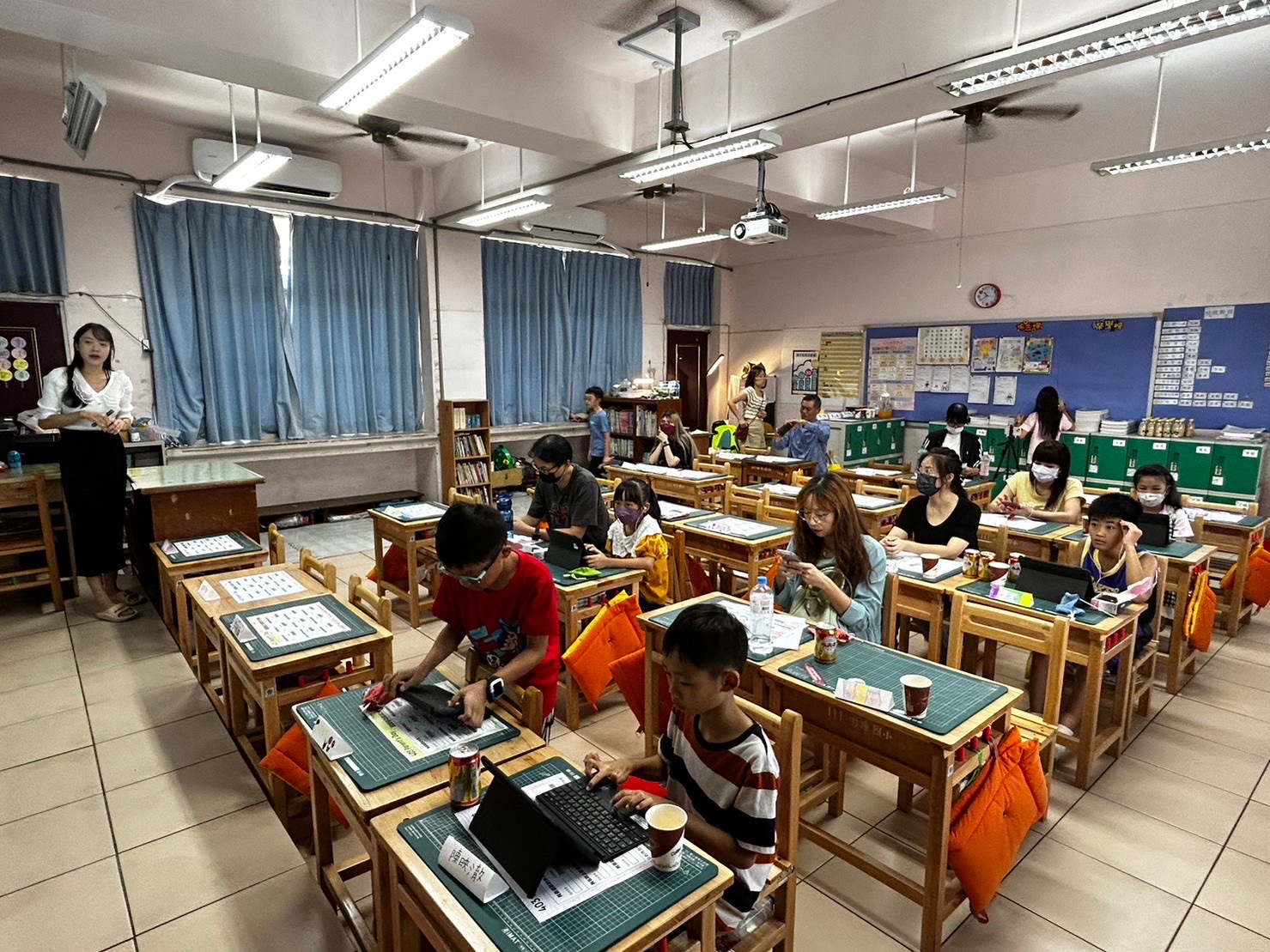 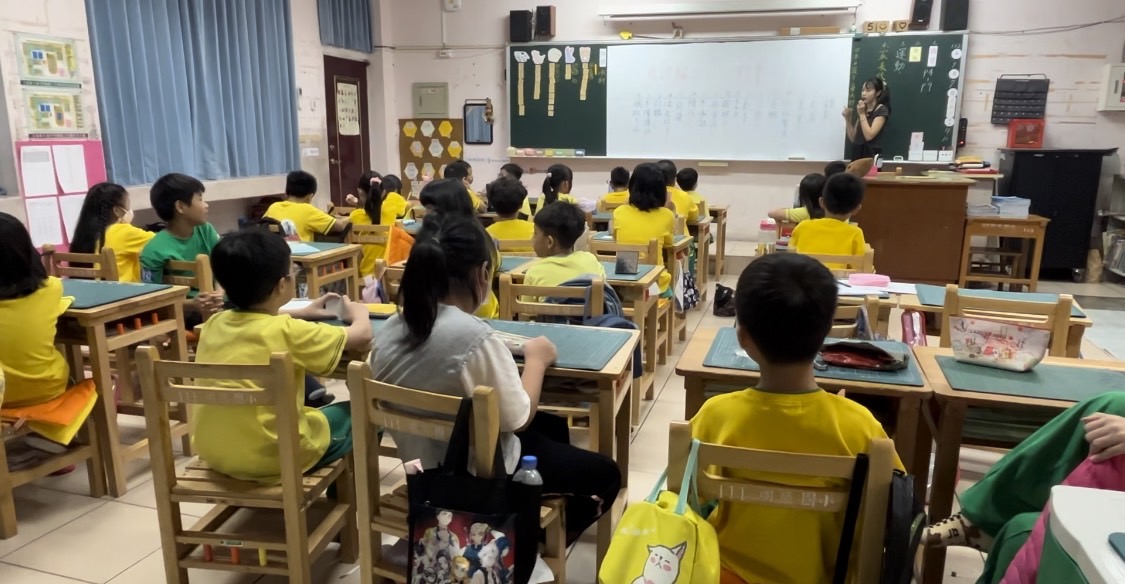 圖片說明：親職教育-性別平等教育班親會宣導圖片說明：開班會-性別刻板印象議題討論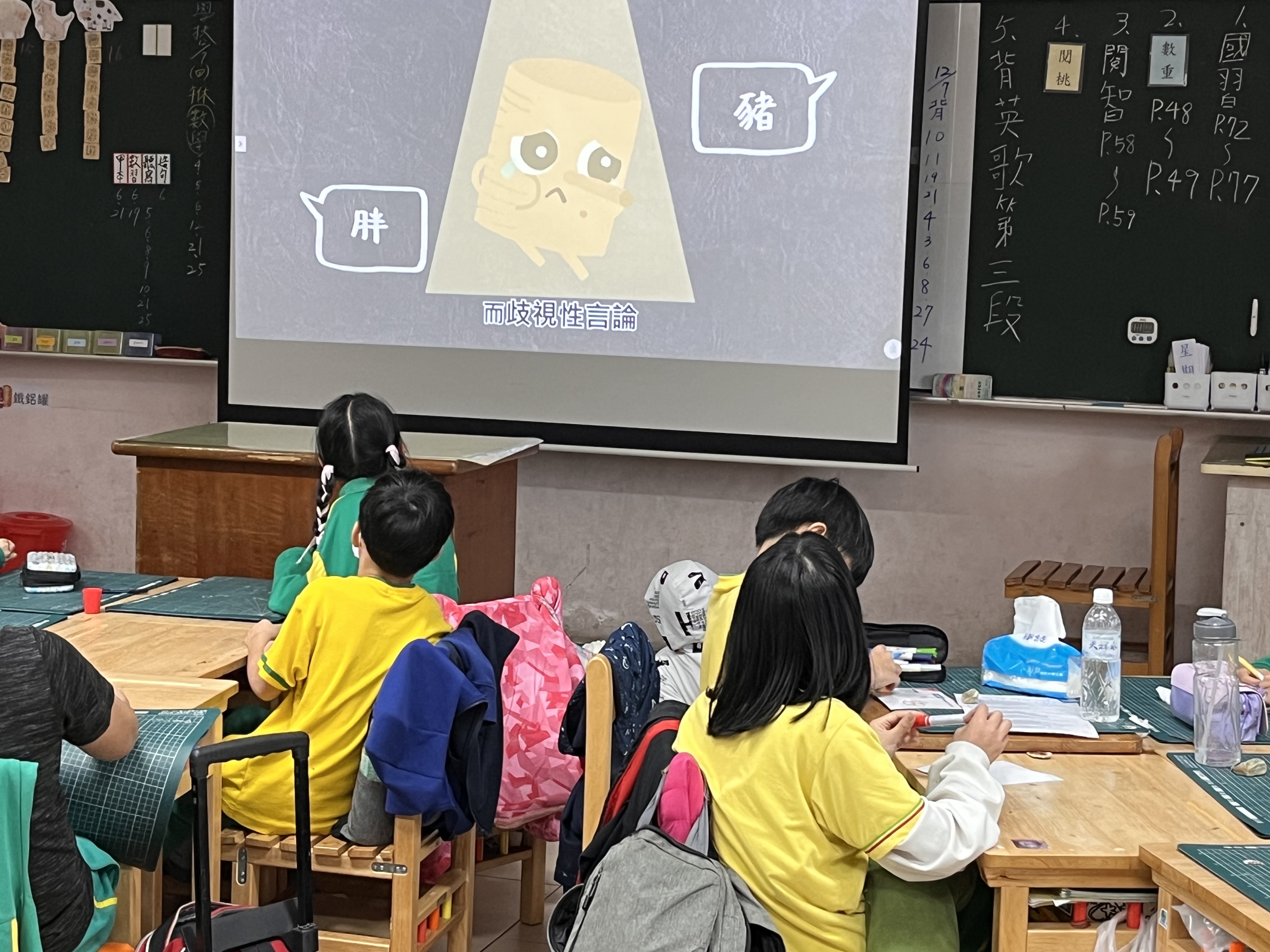 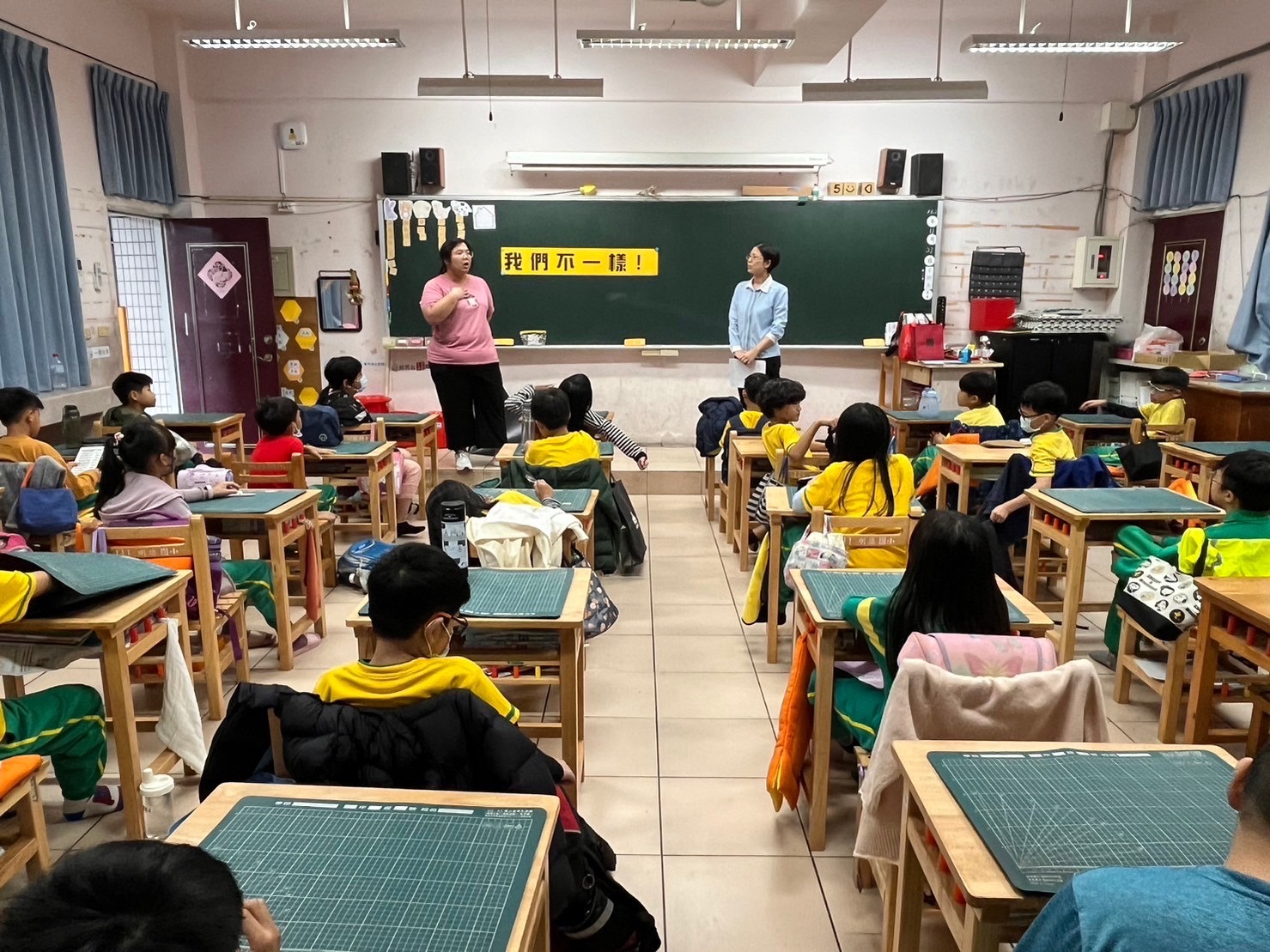 圖片說明：性別平等教育影片~言語界線圖片說明：輔導組長入班宣導—融入性平教育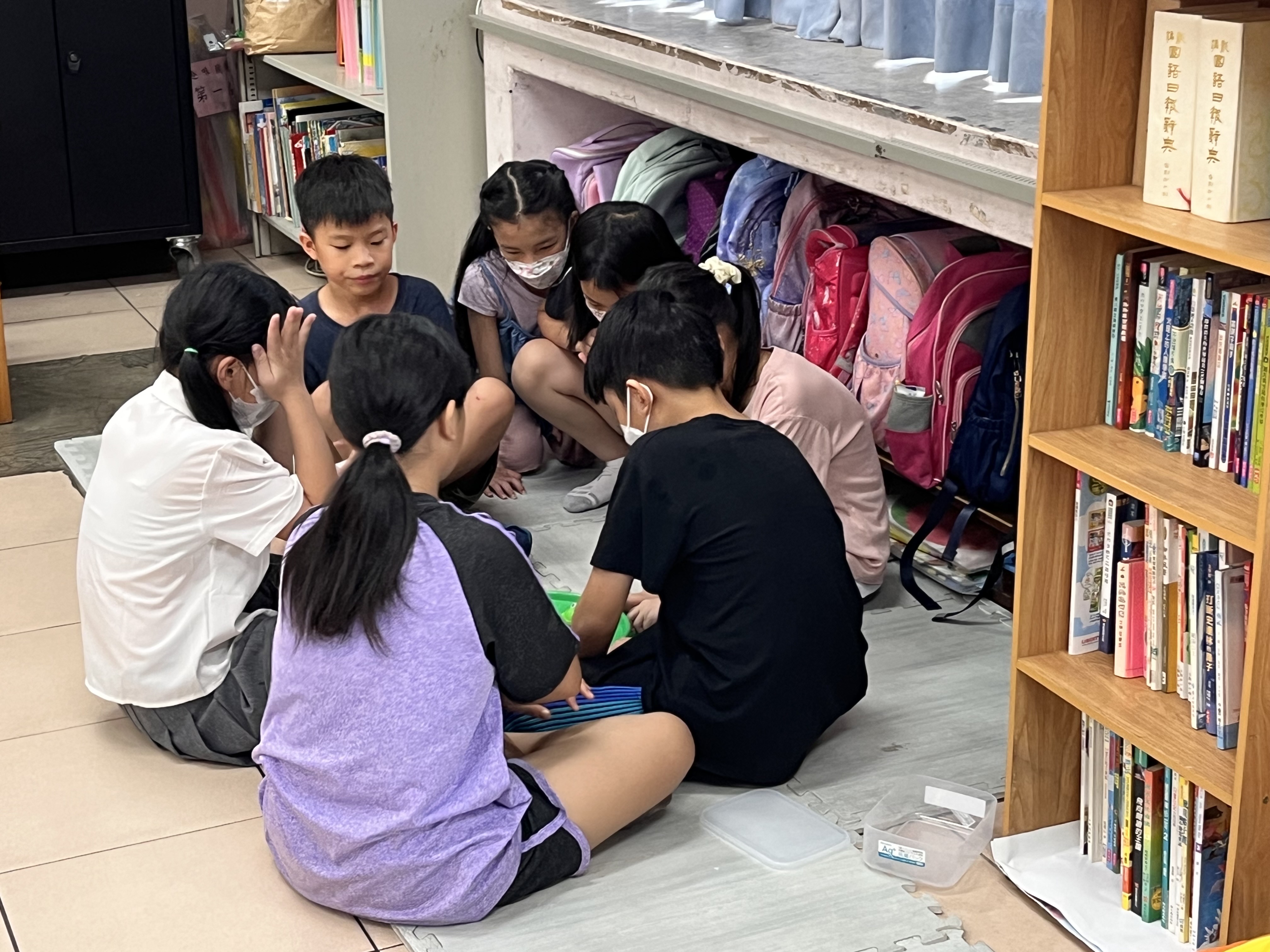 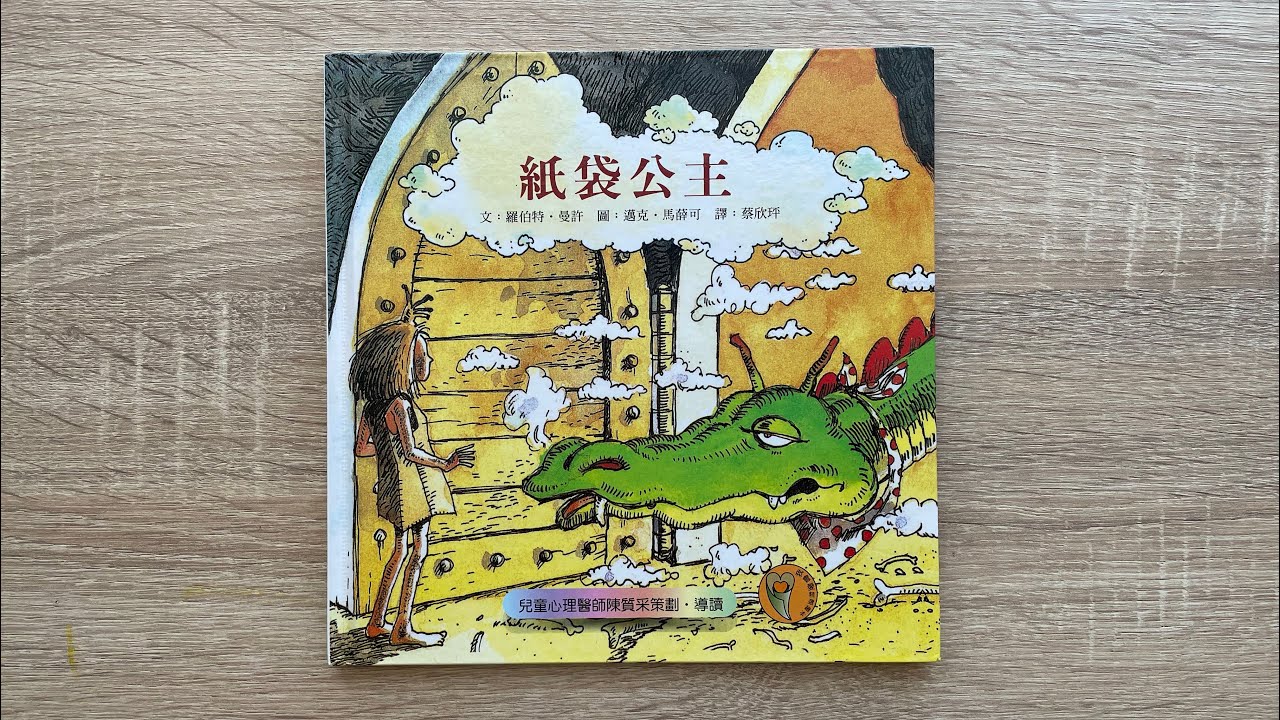 圖片說明：性別平等教育小組互動-桌遊時間圖片說明：閱讀性別平等書籍-紙袋公主